Field Trip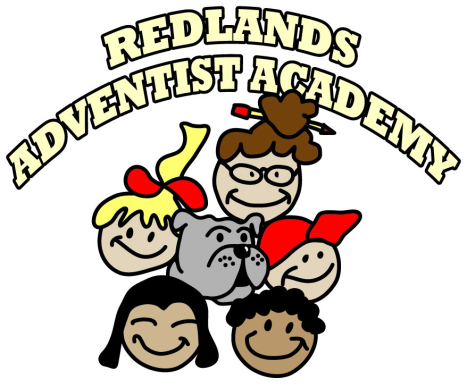 T-shirts!Each student needs to have a T-shirt to wear on Field Trips.  (T-shirts are optional for parents.)Kindergarten has chosen LIME GREEN as their class T-shirt color.The shirts will be printed on both sides with color silk screening on the back.The cost for each T-shirt will be:	Youth Sizes - $8.00	Adult Sizes - $9.00	Adult XXL - $10.00Please fill out & return the form below and return it with the money by Friday, September 5.  			Youth Sizes			Adult SizesNAMEsmall (6-8)medium (10-12)large (14-16)NAMEsmallmediumlargex-largeTotal number of T-shirts:Your Name:Total CASH enclosed:Teacher’s Name:  Mrs. Bracker 